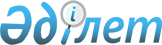 О внесении изменения и дополнения в решение Байганинского районного маслихата "Об утверждении бюджета Сартогайского сельского округа на 2022-2024 годы" от 28 декабря 2021 года № 110
					
			С истёкшим сроком
			
			
		
					Решение Байганинского районного маслихата Актюбинской области от 14 октября 2022 года № 168. Прекращено действие в связи с истечением срока
      Байганинский районный маслихат РЕШИЛ:
      1. Внести в решение Байганинского районного маслихата "Об утверждении бюджета Сартогайского сельского округа на 2022-2024 годы" от 28 декабря 2021 года № 110 следующие изменение и дополнение:
      пункт 1 изложить в новой редакции:
      "1. Утвердить бюджет Сартогайского сельского округа на 2022-2024 годы согласно приложениям 1, 2 и 3 соответственно, в том числе на 2022 год в следующих обьемах:
      1) доходы – 31 270 тысяч тенге, в том числе:
      налоговые поступления – 1 654 тысяч тенге;
      неналоговые поступления – 0 тенге;
      поступления от продажи основного капитала – 0 тенге;
      поступления трансфертов – 29 616 тысяч тенге;
      2) затраты – 31 604 тысяч тенге;
      3) чистое бюджетное кредитование – 0 тенге, в том числе:
      бюджетные кредиты – 0 тенге;
      погашение бюджетных кредитов – 0 тенге;
      4) сальдо по операциям с финансовыми активами – 0 тенге, в том числе:
      приобретение финансовых активов – 0 тенге;
      поступления от продажи финансовых активов государства – 0 тенге;
      5) дефицит (профицит) бюджета – -334 тысяч тенге;
      6) финансирование дефицита (использование профицита) бюджета – 334 тысяч тенге, в том числе:
      поступление займов – 0 тенге;
      погашение займов – 0 тенге;
      используемые остатки бюджетных средств – 334 тысяч тенге.".
      пункт 2 дополнить частью второй следующего содержания:
      "Установить с 1 апреля 2022 года:
      1) месячный расчетный показатель для исчисления пособий и иных социальных выплат – 3 180 тенге;
      2) величину прожиточного минимума для исчисления размеров базовых социальных выплат – 37 389 тенге.".
      2. Приложение 1 к указанному решению изложить в новой редакции согласно приложению к настоящему решению.
      3. Настоящее решение вводится в действие с 1 января 2022 года. Бюджет Сартогайского сельского округа на 2022 год
					© 2012. РГП на ПХВ «Институт законодательства и правовой информации Республики Казахстан» Министерства юстиции Республики Казахстан
				
      Секретарь Байганинского районного маслихата 

Е. Копжасаров
Приложение к решению 
Байганинского районного 
маслихата от 14 октября 2022 
года № 168Приложение 1 к решению 
Байганинского районного 
маслихата от 28 декабря 2021 
года № 110
Категория
Категория
Категория
Категория
Сумма (тысяч тенге)
Класс
Класс
Класс
Сумма (тысяч тенге)
Подкласс
Подкласс
Сумма (тысяч тенге)
Наименование
Сумма (тысяч тенге)
I. ДОХОДЫ
31 270
1
Налоговые поступления
1 654 
04
Налоги на собственность
1 409
1
Hалоги на имущество
75
4
Hалог на транспортные средства
1 334
05
Внутренние налоги на товары, работы и услуги
245
3
Поступления за использование природных и других ресурсов
245
4
Поступления трансфертов
29 616 
02
Трансферты из вышестоящих органов государственного управления
29 616
3
Трансферты из районного (города областного значения) бюджета
 29 616
Функциональная группа
Функциональная группа
Функциональная группа
Функциональная группа
Функциональная группа
Сумма (тысяч тенге)
Функциональная подгруппа
Функциональная подгруппа
Функциональная подгруппа
Функциональная подгруппа
Сумма (тысяч тенге)
Администратор бюджетных программ
Администратор бюджетных программ
Администратор бюджетных программ
Сумма (тысяч тенге)
Программа
Программа
Сумма (тысяч тенге)
Наименование
Сумма (тысяч тенге)
II. ЗАТРАТЫ
31 604
01
Государственные услуги общего характера
30 115
1
Представительные, исполнительные и другие органы, выполняющие общие функции государственного управления
30 115
124
Аппарат акима города районного значения, села, поселка, сельского округа
30 115
001
Услуги по обеспечению деятельности акима города районного значения, села, поселка, сельского округа
30 115
07 
Жилищно-коммунальное хозяйство
1 489
3 
Благоустройство населенных пунктов
1 489
124
Аппарат акима города районного значения, села, поселка, сельского округа
1 489
008
Освещение улиц населенных пунктов
845
009
Обеспечение санитарии населенных пунктов
394
011
Благоустройство и озеленение населенных пунктов
250
ІII. ЧИСТОЕ БЮДЖЕТНОЕ КРЕДИТОВАНИЕ
0
IV. Сальдо по операциям с финансовыми активами
0
V. Дефицит (профицит) бюджета
-334
VI. Финансирование дефицита (использование профицита) бюджета
334
Категория
Категория
Категория
Категория
Категория
Сумма (тысяч тенге)
класс
класс
класс
класс
Сумма (тысяч тенге)
подкласс
подкласс
подкласс
Сумма (тысяч тенге)
Наименование
Сумма (тысяч тенге)
8
Используемые остатки бюджетных средств
334
01
Остатки бюджетных средств
334
1
Свободные остатки бюджетных средств
334